ΕΛΛΗΝΙΚΗ ΔΗΜΟΚΡΑΤΙΑ		 ΔΗΜΟΣ ΚΡΩΠΙΑΣ                                                                ΑΥΤΟΤΕΛΕΣ ΤΜΗΜΑ ΤΟΠΙΚΗΣ                                      ΟΙΚΟΝΟΜΙΚΗΣ ΑΝΑΠΤΥΞΗΣ					ΓΡΑΦΕΙΟ ΑΔΕΙΟΔΟΤΗΣΕΩΝ & ΡΥΘΜΙΣΗΣ                        ΕΜΠΟΡΙΚΩΝ ΔΡΑΣΤΗΡΙΟΤΗΤΩΝ                                                          Αίτηση -  «Αναγγελία άσκησης επαγγέλματος κομμωτή-κουρέα».ΣΤΟΙΧΕΙΑ ΑΙΤΟΥΝΤΟΣ:Με ατομική μου ευθύνη και γνωρίζοντας τις κυρώσεις(2)που προβλέπονται από τις διατάξεις της παρ. 6 του άρθρου 22 του Ν. 1599/1986, δηλώνω ότι: Εξουσιοδοτώ τον/την πιο πάνω αναφερόμενο/η να καταθέσει την αίτηση ή/και να παραλάβει την τελική πράξη. (Διαγράφεται όταν δεν ορίζεται εκπρόσωπος)								        Ημερομηνία     .........................20.....								                           Ο/Η ΑΙΤΩΝ/ΟΥΣΑ									                (Υπογραφή)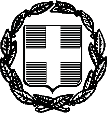 ΥΠΕΥΘΥΝΗ ΔΗΛΩΣΗ(άρθρο 8 Ν.1599/1986)Με ατομική μου ευθύνη και γνωρίζοντας τις κυρώσεις (2), που προβλέπονται από τις διατάξεις της παρ. 6 του άρθρου 22 του Ν. 1599/1986, δηλώνω ότι:Δεν έχω καταδικαστεί για καμία αξιόποινη πράξη ή για πράξη σχετική με την άσκηση της επαγγελματικής μου ιδιότητας ή στην αντίθετη περίπτωση , έχω καταδικαστεί για τις εξής αξιόποινες πράξεις:Ημερομηνία:	……….20……Ο – Η Δηλ.(Υπογραφή)Αναγράφεται ολογράφως και κατόπιν αριθμητικά ως πλήρης εξαψήφιος αριθμός η ημερομηνία γέννησης.«Όποιος εν γνώσει του δηλώνει ψευδή γεγονότα ή αρνείται ή αποκρύπτει τα αληθινά με έγγραφη υπεύθυνη δήλωση του άρθρου 8 τιμωρείται με φυλάκιση τουλάχιστον τριών μηνών. Εάν ο υπαίτιος αυτών των πράξεων σκόπευε να προσπορίσει στον εαυτόν του ή σε άλλον περιουσιακό όφελος βλάπτοντας τρίτον ή σκόπευε να βλάψει άλλον, τιμωρείται με κάθειρξη μέχρι 10 ετών.					ΠΛΗΡΟΦΟΡΙΑΚΑ ΣΤΟΙΧΕΙΑ
			          	          ΑΠΑΙΤΟΥΜΕΝΑ ΔΙΚΑΙΟΛΟΓΗΤΙΚΑΧΡΟΝΟΣ : Εντός 20 ημερών από την αναγγελία άσκησης του επαγγέλματος. Η Υπηρεσία δύναται να απαγορεύσει την άσκησή του, στην περίπτωση που δεν συγκεντρώνονται οι νόμιμες προϋποθέσεις προς τούτο ή δεν προκύπτει η συνδρομή τους από τα υποβληθέντα στοιχεία. Μετά την παρέλευση άπρακτης της ανωτέρω προθεσμίας τεκμαίρεται ότι το επάγγελμα ασκείται ελευθέρως (αρ. 3 του Ν. 3919/2011 - ΦΕΚ 32/Α72- 3-2011). Ο ενδιαφερόμενος, στην προαναφερόμενη περίπτωση τις σιωπηρής έγκρισης, μπορεί να ζητήσει σχετική βεβαίωση από την αρμόδια για την έκδοση της πράξης διοικητική αρχή, σύμφωνα με την παρ. 4 του άρθρου 10 του Ν. 3230/2004 (ΦΕΚ44/Α711- 2-2004).Κόστος:38 €ΠΡΟΣ:Τον  Δήμο ΚΡΩΠΙΑΣΑΡΙΘΜ. ΠΡΩΤΟΚΟΛΛΟΥΗΜΕΡΟΜΗΝΙΑ
Όνομα:Όνομα:Όνομα:Επώνυμο:Επώνυμο:Επώνυμο:Όνομα Πατέρα:Όνομα Πατέρα:Όνομα Πατέρα:ΕπώνυμοΠατέρα:ΕπώνυμοΠατέρα:ΕπώνυμοΠατέρα:ΌνομαΜητέρας:ΌνομαΜητέρας:ΌνομαΜητέρας:ΕπώνυμοΜητέρας:ΕπώνυμοΜητέρας:ΕπώνυμοΜητέρας:Αρίθ. Δελτ. Ταυτότητας:Αρίθ. Δελτ. Ταυτότητας:Αρίθ. Δελτ. Ταυτότητας:Α.Φ.Μ:Α.Φ.Μ:Α.Φ.Μ:Αρίθ. Διαβατηρίου:Αρίθ. Διαβατηρίου:Αρίθ. Διαβατηρίου:Ιθαγένεια:Ιθαγένεια:Ιθαγένεια:Ημερομηνίαγέννησης:Ημερομηνίαγέννησης:Ημερομηνίαγέννησης:Τόπος Γέννησης:Τόπος Γέννησης:Τόπος Γέννησης:Τόπος Γέννησης:Τόπος ΚατοικίαςΤόπος ΚατοικίαςΠόλη:Οδός:Αριθ:Αριθ:Αριθ:ΤΚ:Τηλ:Fax:E - mail:E - mail:ΟΡΙΣΜΟΣ / ΣΤΟΙΧΕΙΑ ΕΚΠΡΟΣΩΠΟΥ  (για κατάθεση αίτησης ή παραλαβή τελικής διοικητικής πράξης):Σε περίπτωση που δεν συντάσσεται η εξουσιοδότηση στο παρόν έντυπο απαιτείται προσκόμιση εξουσιοδότησης με επικύρωση του γνήσιου της υπογραφής από δημόσια υπηρεσία ή συμβολαιογραφικού πληρεξουσίου.ΟΡΙΣΜΟΣ / ΣΤΟΙΧΕΙΑ ΕΚΠΡΟΣΩΠΟΥ  (για κατάθεση αίτησης ή παραλαβή τελικής διοικητικής πράξης):Σε περίπτωση που δεν συντάσσεται η εξουσιοδότηση στο παρόν έντυπο απαιτείται προσκόμιση εξουσιοδότησης με επικύρωση του γνήσιου της υπογραφής από δημόσια υπηρεσία ή συμβολαιογραφικού πληρεξουσίου.ΟΡΙΣΜΟΣ / ΣΤΟΙΧΕΙΑ ΕΚΠΡΟΣΩΠΟΥ  (για κατάθεση αίτησης ή παραλαβή τελικής διοικητικής πράξης):Σε περίπτωση που δεν συντάσσεται η εξουσιοδότηση στο παρόν έντυπο απαιτείται προσκόμιση εξουσιοδότησης με επικύρωση του γνήσιου της υπογραφής από δημόσια υπηρεσία ή συμβολαιογραφικού πληρεξουσίου.ΟΡΙΣΜΟΣ / ΣΤΟΙΧΕΙΑ ΕΚΠΡΟΣΩΠΟΥ  (για κατάθεση αίτησης ή παραλαβή τελικής διοικητικής πράξης):Σε περίπτωση που δεν συντάσσεται η εξουσιοδότηση στο παρόν έντυπο απαιτείται προσκόμιση εξουσιοδότησης με επικύρωση του γνήσιου της υπογραφής από δημόσια υπηρεσία ή συμβολαιογραφικού πληρεξουσίου.ΟΡΙΣΜΟΣ / ΣΤΟΙΧΕΙΑ ΕΚΠΡΟΣΩΠΟΥ  (για κατάθεση αίτησης ή παραλαβή τελικής διοικητικής πράξης):Σε περίπτωση που δεν συντάσσεται η εξουσιοδότηση στο παρόν έντυπο απαιτείται προσκόμιση εξουσιοδότησης με επικύρωση του γνήσιου της υπογραφής από δημόσια υπηρεσία ή συμβολαιογραφικού πληρεξουσίου.ΟΡΙΣΜΟΣ / ΣΤΟΙΧΕΙΑ ΕΚΠΡΟΣΩΠΟΥ  (για κατάθεση αίτησης ή παραλαβή τελικής διοικητικής πράξης):Σε περίπτωση που δεν συντάσσεται η εξουσιοδότηση στο παρόν έντυπο απαιτείται προσκόμιση εξουσιοδότησης με επικύρωση του γνήσιου της υπογραφής από δημόσια υπηρεσία ή συμβολαιογραφικού πληρεξουσίου.ΟΡΙΣΜΟΣ / ΣΤΟΙΧΕΙΑ ΕΚΠΡΟΣΩΠΟΥ  (για κατάθεση αίτησης ή παραλαβή τελικής διοικητικής πράξης):Σε περίπτωση που δεν συντάσσεται η εξουσιοδότηση στο παρόν έντυπο απαιτείται προσκόμιση εξουσιοδότησης με επικύρωση του γνήσιου της υπογραφής από δημόσια υπηρεσία ή συμβολαιογραφικού πληρεξουσίου.ΟΡΙΣΜΟΣ / ΣΤΟΙΧΕΙΑ ΕΚΠΡΟΣΩΠΟΥ  (για κατάθεση αίτησης ή παραλαβή τελικής διοικητικής πράξης):Σε περίπτωση που δεν συντάσσεται η εξουσιοδότηση στο παρόν έντυπο απαιτείται προσκόμιση εξουσιοδότησης με επικύρωση του γνήσιου της υπογραφής από δημόσια υπηρεσία ή συμβολαιογραφικού πληρεξουσίου.ΟΡΙΣΜΟΣ / ΣΤΟΙΧΕΙΑ ΕΚΠΡΟΣΩΠΟΥ  (για κατάθεση αίτησης ή παραλαβή τελικής διοικητικής πράξης):Σε περίπτωση που δεν συντάσσεται η εξουσιοδότηση στο παρόν έντυπο απαιτείται προσκόμιση εξουσιοδότησης με επικύρωση του γνήσιου της υπογραφής από δημόσια υπηρεσία ή συμβολαιογραφικού πληρεξουσίου.ΟΡΙΣΜΟΣ / ΣΤΟΙΧΕΙΑ ΕΚΠΡΟΣΩΠΟΥ  (για κατάθεση αίτησης ή παραλαβή τελικής διοικητικής πράξης):Σε περίπτωση που δεν συντάσσεται η εξουσιοδότηση στο παρόν έντυπο απαιτείται προσκόμιση εξουσιοδότησης με επικύρωση του γνήσιου της υπογραφής από δημόσια υπηρεσία ή συμβολαιογραφικού πληρεξουσίου.ΟΡΙΣΜΟΣ / ΣΤΟΙΧΕΙΑ ΕΚΠΡΟΣΩΠΟΥ  (για κατάθεση αίτησης ή παραλαβή τελικής διοικητικής πράξης):Σε περίπτωση που δεν συντάσσεται η εξουσιοδότηση στο παρόν έντυπο απαιτείται προσκόμιση εξουσιοδότησης με επικύρωση του γνήσιου της υπογραφής από δημόσια υπηρεσία ή συμβολαιογραφικού πληρεξουσίου.ΟΡΙΣΜΟΣ / ΣΤΟΙΧΕΙΑ ΕΚΠΡΟΣΩΠΟΥ  (για κατάθεση αίτησης ή παραλαβή τελικής διοικητικής πράξης):Σε περίπτωση που δεν συντάσσεται η εξουσιοδότηση στο παρόν έντυπο απαιτείται προσκόμιση εξουσιοδότησης με επικύρωση του γνήσιου της υπογραφής από δημόσια υπηρεσία ή συμβολαιογραφικού πληρεξουσίου.ΟΡΙΣΜΟΣ / ΣΤΟΙΧΕΙΑ ΕΚΠΡΟΣΩΠΟΥ  (για κατάθεση αίτησης ή παραλαβή τελικής διοικητικής πράξης):Σε περίπτωση που δεν συντάσσεται η εξουσιοδότηση στο παρόν έντυπο απαιτείται προσκόμιση εξουσιοδότησης με επικύρωση του γνήσιου της υπογραφής από δημόσια υπηρεσία ή συμβολαιογραφικού πληρεξουσίου.ΟΡΙΣΜΟΣ / ΣΤΟΙΧΕΙΑ ΕΚΠΡΟΣΩΠΟΥ  (για κατάθεση αίτησης ή παραλαβή τελικής διοικητικής πράξης):Σε περίπτωση που δεν συντάσσεται η εξουσιοδότηση στο παρόν έντυπο απαιτείται προσκόμιση εξουσιοδότησης με επικύρωση του γνήσιου της υπογραφής από δημόσια υπηρεσία ή συμβολαιογραφικού πληρεξουσίου.ΟΝΟΜΑ:ΟΝΟΜΑ:ΕΠΩΝΥΜΟ:ΟΝΟΜΑΤΕΠΩΝΥΜΟ ΠΑΤΕΡΑ:ΟΝΟΜΑΤΕΠΩΝΥΜΟ ΠΑΤΕΡΑ:ΟΝΟΜΑΤΕΠΩΝΥΜΟ ΠΑΤΕΡΑ:ΑΔΤ:ΑΔΤ:ΟΔΟΣ:ΑΡΙΘ:ΑΡΙΘ:Τ.Κ:Τηλ:Fax:Fax:E - mail:Επιλέξτε με ποιο τρόπο θέλετε να παραλάβετε την απάντησή σας:□	1.Να σας αποσταλεί με συστημένη επιστολή στηΔιεύθυνση:....................................................................................................□	2. Να την παραλάβετε ο ίδιος από την υπηρεσία μας□	3. Να την παραλάβετε από άλλο σημείο......................................................□	4 Να την παραλάβει εκπρόσωπός σας□	5 Να σας αποσταλεί με mail η fax στο:.......................................................ΠΡΟΣ:Τον     ΔΗΜΟ  ΚΡΩΠΙΑΣΤον     ΔΗΜΟ  ΚΡΩΠΙΑΣΤον     ΔΗΜΟ  ΚΡΩΠΙΑΣΤον     ΔΗΜΟ  ΚΡΩΠΙΑΣΤον     ΔΗΜΟ  ΚΡΩΠΙΑΣΤον     ΔΗΜΟ  ΚΡΩΠΙΑΣΤον     ΔΗΜΟ  ΚΡΩΠΙΑΣΤον     ΔΗΜΟ  ΚΡΩΠΙΑΣΤον     ΔΗΜΟ  ΚΡΩΠΙΑΣΤον     ΔΗΜΟ  ΚΡΩΠΙΑΣΤον     ΔΗΜΟ  ΚΡΩΠΙΑΣΤον     ΔΗΜΟ  ΚΡΩΠΙΑΣΤον     ΔΗΜΟ  ΚΡΩΠΙΑΣΤον     ΔΗΜΟ  ΚΡΩΠΙΑΣΟ – Η Όνομα:Επώνυμο:Επώνυμο:Όνομα και Επώνυμο Πατέρα:Όνομα και Επώνυμο Πατέρα:Όνομα και Επώνυμο Πατέρα:Όνομα και Επώνυμο Πατέρα:Όνομα και Επώνυμο Μητέρας:Όνομα και Επώνυμο Μητέρας:Όνομα και Επώνυμο Μητέρας:Όνομα και Επώνυμο Μητέρας:Ημερομηνία γέννησης(1):Ημερομηνία γέννησης(1):Ημερομηνία γέννησης(1):Ημερομηνία γέννησης(1):Τόπος Γέννησης:Τόπος Γέννησης:Τόπος Γέννησης:Τόπος Γέννησης:Αριθμός Δελτίου Ταυτότητας:Αριθμός Δελτίου Ταυτότητας:Αριθμός Δελτίου Ταυτότητας:Αριθμός Δελτίου Ταυτότητας:Τηλ:Τόπος Κατοικίας:Τόπος Κατοικίας:Οδός:Αριθ:ΤΚ:Τηλ. - Fax:Τηλ. - Fax:Τηλ. - Fax:Ε-mail:Ε-mail:ΤΙΤΛΟΣ ΔΙΚΑΙΟΛΟΓΗΤΙΚΟΥΚΑΤΑΤΕΘΗΚΕ ΜΕ ΤΗΝ ΑΙΤΗΣΗΥΠΗΡΕΣΙΑΚΗΑΝΑΖΗΤΗΣΗ1.α. Φωτοαντίγραφο πτυχίου επαγγελματικής εκπαίδευσης και κατάρτισης επιπέδου 2 του ν. 2009/1992 ειδικότητας Τεχνικής Επαγγελματικής Σχολής «Κομμώσεων και Βαφής Μαλλιών» ή πτυχίου επαγγελματικής εκπαίδευσης και κατάρτισης επιπέδου 2 του ν. 2009/1992 ειδικότητας Τ.Ε.Ε. Α' κύκλου σπουδών «Κομμωτικής Τέχνης», ή ισότιμου τίτλου σπουδών και βεβαίωση προϋπηρεσίας εννέα (9) μηνών.ήβ. Φωτοαντίγραφο πτυχίου επαγγελματικής εκπαίδευσης και κατάρτισης επιπέδου 3 του ν. 2009/1992 ειδικότητας Τ.Ε.Ε. Β' κύκλου σπουδών της ειδικότητας «Κομμωτικής Τέχνης» ή ισότιμου τίτλου σπουδών και βεβαίωση προϋπηρεσίας έξι (6) μηνών.ήγ. Φωτοαντίγραφο πτυχίου επαγγελματικής εκπαίδευσης και κατάρτισης του ν. 3475/2006 ειδικότητας ΕΠΑ.Σ. «Κομμωτικής Τέχνης» ή ισότιμου τίτλου σπουδών αλλοδαπής και βεβαίωση προϋπηρεσίας έξι (6) μηνών.ήδ. Φωτοαντίγραφο πτυχίου επαγγελματικής ειδικότητας εκπαίδευσης και κατάρτισης επιπέδου 3 που χορηγείται στους αποφοίτους των Σχολών Επαγγελματικής Κατάρτισης (Σ.Ε.Κ.) μετά από πιστοποίηση της ειδικότητας «Τεχνίτης Κομμωτικής Τέχνης» ή ισότιμου τίτλου σπουδών της αλλοδαπής.ήε . Φωτοαντίγραφο Πτυχίου επαγγελματικής ειδικότητας εκπαίδευσης και κατάρτισης, «Κομμωτικής Τέχνης»,  επιπέδου 4 που χορηγείται στους απόφοιτους της Γ’ τάξης των Επαγγελματικών Λυκείων (ΕΠΑ.Λ.) μετά από ενδοσχολικές εξετάσεις και Απολυτήριου Γενικού ή Επαγγελματικού Λυκείου, επιπέδου 4 που χορηγείται στους απόφοιτους της Γ’ τάξης των Λυκείων και βεβαίωση προϋπηρεσίας έξι (6) μηνών.ήστ. Φωτοαντίγραφο Πτυχίου επαγγελματικής ειδικότητας εκπαίδευσης και κατάρτισης, επιπέδου 5 που χορηγείται στους αποφοίτους του «Μεταλυκειακού έτους - Τάξης Μαθητείας» των ΕΠΑ.Λ. μετά από πιστοποίηση ή διπλώματος επαγγελματικής ειδικότητας εκπαίδευσης και κατάρτισης, επιπέδου 5 που χορηγείται στους απόφοιτους Ι.Ε.Κ. μετά από πιστοποίηση ή ισότιμου τίτλου σπουδών της αλλοδαπής.ήζ. Φωτοαντίγραφο Βεβαίωσης επάρκειας του Ε.Ο.Π.Π.Ε.Π μετά από παρακολούθηση προγράμματος συνεχιζόμενης επαγγελματικής κατάρτισης διάρκειας τουλάχιστον εξακοσίων (600) ωρών σε πιστοποιημένο Κέντρο Δια Βίου Μάθησης (Κ.Δ.Β.Μ.), συμβατό με το εκάστοτε ισχύον επαγγελματικό περίγραμμα και βεβαίωση προϋπηρεσίας είκοσι τεσσάρων (24) μηνών στο οικείο επάγγελμα, η οποία αποκτήθηκε πριν ή μετά από την αποφοίτηση ή κατά τη διάρκεια της φοίτησης και πιστοποίηση από τον Ε.Ο.Π.Π.Ε.Π..ήη. προκειμένου για τους μη έχοντες τίτλο σπουδών εμπειροτεχνίτες, βεβαίωση πιστοποίησης τους μετά την επιτυχή συμμετοχή τους στις εξετάσεις του Ε.Ο.Π.Π.Ε Π (εξετάσεις της περίπτωσης ζ’), και βεβαίωση προϋπηρεσίας τριών (3) ετών και άνω (έως τις 31/12/2017) ή βεβαίωση εννιακοσίων (900) ημερομισθίων, με εξαρτημένη ή μη εργασία, σε κομμωτήριο ή κουρείο ή πιστοποιητικό προϋπηρεσίας από Οργανισμό Τοπικής Αυτοδιοίκησης.2. Υπεύθυνη δήλωση του ν1599/1986 με την οποία δηλώνεται ότι ο αναγγέλων δεν έχει καταδικαστεί για καμία αξιόποινη πράξη ή πράξη σχετική με την άσκηση της επαγγελματικής του ιδιότητας (ενσωματώνεται στο παρόν έντυπο).3. Φωτοαντίγραφο αστυνομικής ταυτότητας ή διαβατηρίου.4. Παράβολο Δημοσίου 8 € *5. Παράβολο Χαρτοσήμου 30 € *6. Πιστοποιητικό υγείας εργαζομένων σε επιχειρήσεις υγειονομικού ενδιαφέροντος (αριθμ.Υ1γ/Γ.Π./οικ. 35797/4.04.2012 Υ.Α. - ΦΕΚ 1199 Β')7. Φωτοαντίγραφο άδειας εργασίας και παραμονής (για τους αλλοδαπούς τρίτων χωρών) και φωτοαντίγραφο κάρτας ομογενούς ισχύος τριών ετών.